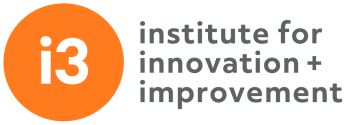 Stakeholder mappingStakeholder mappingStakeholder mappingStakeholder mappingStakeholder identificationWhat is the problem or issue you are trying to solve?Stakeholder identificationWhat is the problem or issue you are trying to solve?Stakeholder identificationWhat is the problem or issue you are trying to solve?Stakeholder identificationWhat is the problem or issue you are trying to solve?Who are the people and groups who have a stake in the results?What is likely their level of interest?(Committed/Neutral/Opposed)What is their role in the decision-making process?Responsible – ‘owns’ the activity, responsible for deliveryAccountable – signs off completionSupportive – provides resources or support for the activityConsulted – has necessary input into completion of the activityInformed – is given general informationWhat engagement methods would work best for the different types of stakeholders?Resources and supportWhat resources are needed to make this work?Resources and supportWhat resources are needed to make this work?Resources and supportWhat resources are needed to make this work?Resources and supportWhat resources are needed to make this work?